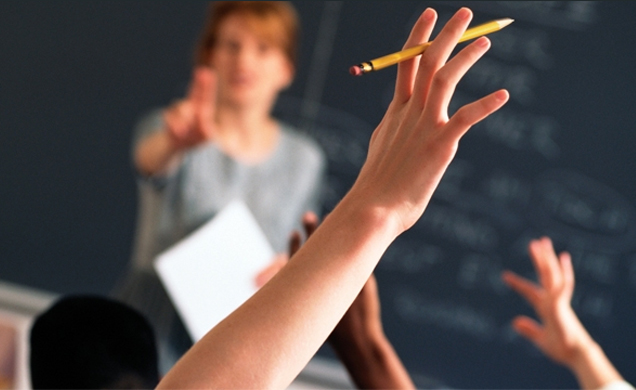 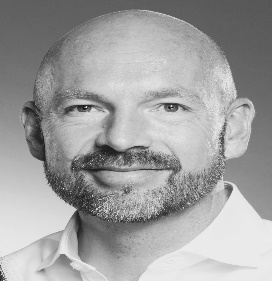 Pose – Pause – Pounce – Bounce – Plenary [PPPBP]Effective questioning is a vital component of high quality teaching. This simple technique is great to help maximise the impact of questioning whilst promoting deeper thinking.Dylan William, a leading expert in formative assessment and AfL, suggested that the traditional questioning model seen most often in education had limitations. He looked at the ‘Initiation – Response – Evaluation’ (IRE) approach, where a teacher asks a questions, usually of an individual, gets an answer and then responds themselves. We have all experienced this, either as a learner or teacher – where a question is asked of a specific pupil and an answer is expected quickly and from that individual.He proposed a model based on research and work with others. Pose – Pause – Pounce – Bounce – Plenary [PPPBP] is a questioning sequence which is more suited to elicit deeper thinking and works well with cognitive load theory. So what’s the Big Idea?The Teacher Poses a question or a problem.The Teacher then Pauses to allow thinking time, discussion, experiential exploration time.The Teacher then Pounces on a particular pupil for an initial answer (this can be someone with whom the teacher wants to check their understanding, engage with or elicit an idea).The Teacher listens, comments and then Bounces the answer around other pupils to elicit their answers, add to the commentary, collate ideas etc.The Teacher then Pulls everything together through a Plenary helping to show that all pupils responses were valued and that multiple responses may have added greater depth to the original allowing greater knowledge to be shared.A useful analogy I have seen describes the initial technique of I-R-E (Initiate, Response, Evaluation) as ‘Table Tennis’ – a simple back and forth whilst PPPBP is more like ‘Basketball’ as it involves participation, engagement and understanding by a learning team. This can be a useful way to think of the impact of PPPBP. It also helps embed a ‘No hands-up’ culture (other than to ask questions).On-line Learning: This approach (PPPBP) can be used effectively on-line to pose a question/problem. Give the pupils the time to think about it, try out ideas, communicate in Breakout-Rooms or with family, before pouncing on that individual that you have chosen to engage initially with or even the very next lesson / day. You can then bounce the answer around the on-line learners before pulling all the answers together. It works well – try it for yourself!Practical Gymnastic Example: (could be in the hall or even at home – on-line)Whilst introducing a skill such as a ‘Log-roll’ the teacher can ask the pupils the question (pose):“To initiate the roll, where do you think that we start the roll? Is it from the Shoulders, Hips or Ankles?” Pupils then have time (pause) to explore, experiment, observe each other before being asked (pounced) by the teacher. The teacher can then ask others (bounce) what they felt was right before pulling everything together so that pupils understand that it’s the Hips. 